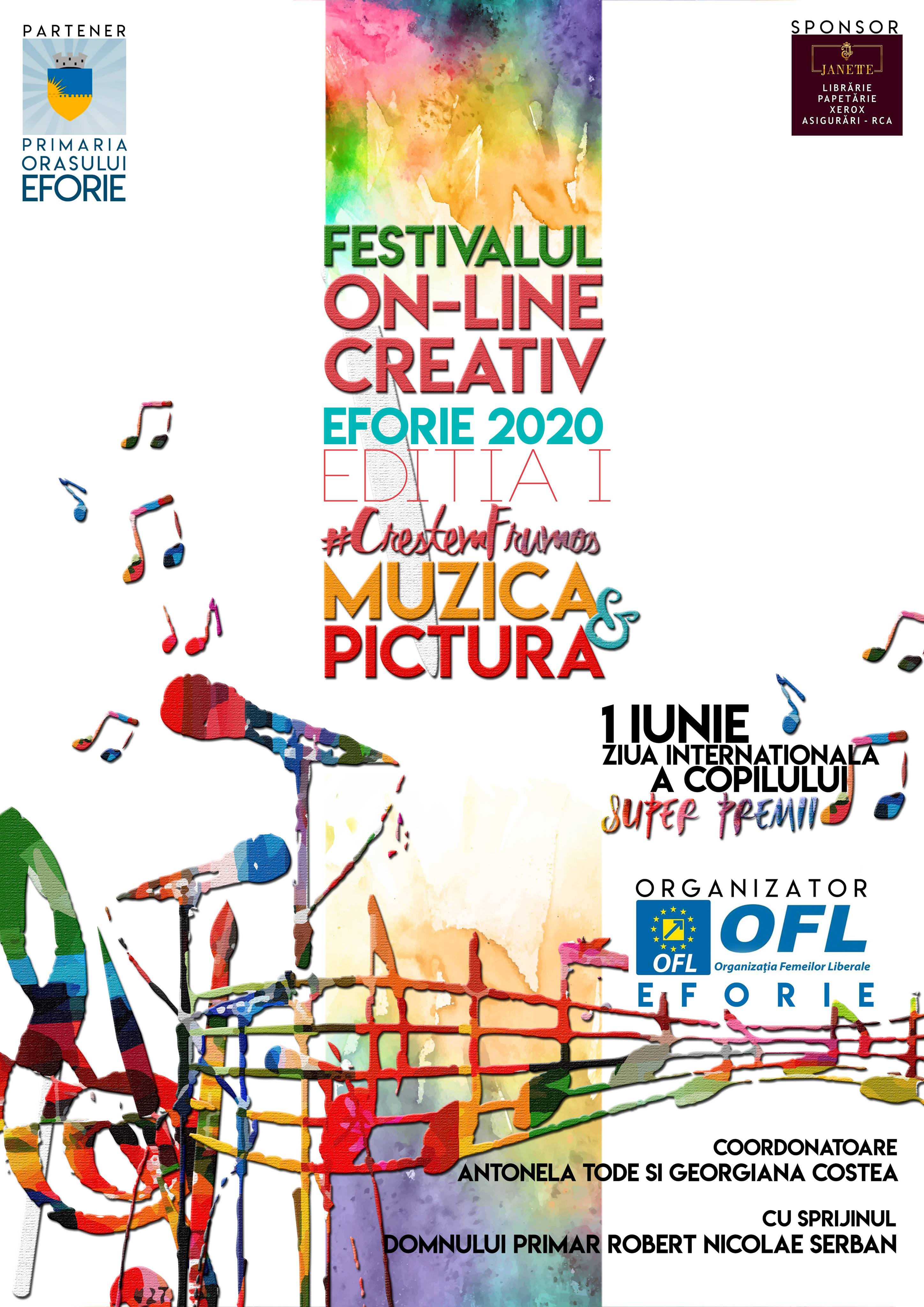 FORMULAR DE ÎNSCRIEREPARTICIPANT:PĂRINTE/TUTORE LEGAL:Prin completarea prezentului formular, fiecare participant sau părinte/tutore legal al acestuia la Festivalul On-line Creativ Eforie 2020 #CreșteFrumos Ediția I declară că:Am fost informat că datele personale urmează să fie prelucrate în cadrul Festivalul On-line Creativ Eforie 2020 #CreșteFrumos, fiind necesare derulării relațiilor cu acesta;Am fost informat că, în conformitate cu prevederile Legii nr. 677/2001, cu modificările și completările ulterioare, coroborată cu Regulamentul (UE) 2016/679 al Parlamentului European și al Consiliului din 27 aprilie 2016 privind protecția persoanelor fizice în ceea ce privește prelucrarea datelor cu caracter personal și privind libera circulație a acestor date, beneficiez de dreptul ca datele sa fie colectate numai in scopuri legitime clar definite; dreptul ca datele solicitate să nu fie excesive; dreptul ca datele solicitate să nu fie stocate mai mult decât este nevoie; dreptul de acces, de intervenţie asupra datelor (de exemplu, dar fără a se limita la: corecta, bloca sau elimina datele incorecte); dreptul ca datele personale să fie protejate împotriva distrugerii, pierderii, modificării sau dezvăluirii accidentale ori ilegale; dreptul de a solicita ştergerea datelor după ce colectarea acestora nu mai este necesară în scopul precizat;Îmi dau acordul pentru stocarea, prelucrarea şi transmiterea datelor cu caracter personal în cadrul Festivalului On-line Creativ Eforie 2020 #CreșteFrumos, în timpul derulării relațiilor cu aceasta şi ulterior încetării acestora, pentru a permite întocmirea diferitelor documente de arhivă audio-video a Festivalului;Prin înscrierea voluntară la Festivalul On-line Creativ Eforie 2020 #CreșteFrumos îmi dau acordul explicit pentru difuzarea și stocarea imprimării de către organizatori în mod gratuit, în conformitate cu prevederile legii nr. 8/1996 privind dreptului de autor, pe canalele de promovare media și de socializare a Festivalul On-line Creativ Eforie 2020 #CreșteFrumos, atât în timpul derulării evenimentului cât și după finalizarea lui, în scopul promovării gratuite a participanților.NumelePrenumeleData și locul nașteriiCNPAdresăNumele și prenumeleData și locul nașteriiAdresăContact telefonice-mail